Veuillez noter que tous les prix TTC en CHF sont indicatifs et peuvent changer en fonction de l’épaisseur et de la longueur de la chevelure.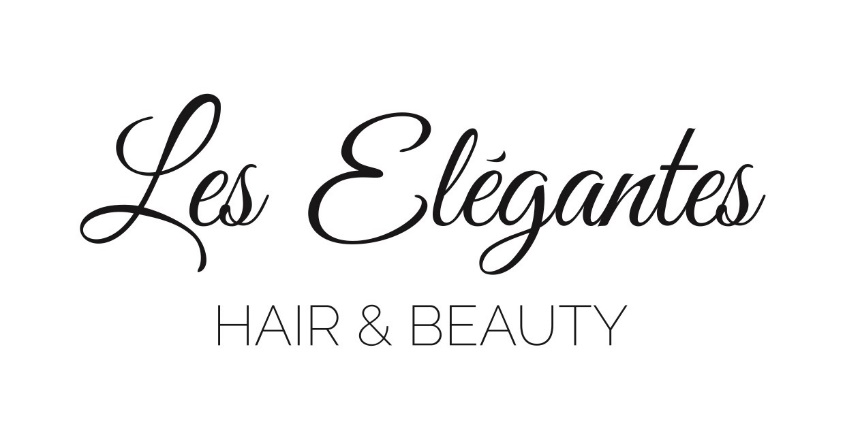 -25 ans réduction du lundi au mercredi -20% et du jeudi au samedi -10%CourtJusqu’aux oreillesMi-longoreilles épaules Longépaules omoplatesTrès longomoplates et +Shampooing soin coupe brushing107115124132Shampooing soin coupe séchage naturel91939597Shampooing soin brushing66748290Shampooing soin séchage naturel53576062Shampooing coupe séchage homme5056**Shampooing coupe séchage enfant 0-9ans37***Soin à la kératine Blow-tox55606570Soin aux protéines60657075Soin argiles détox GAÏA50***Bain d’huile BIO GAÏA50***Soin 1+2 hydratant nourrissant55606570Coloration avec ou sans ammoniaque77828792Coloration retouche bordure40***Coloration 100% végétale 1 application778797107Coloration 100% végétale 2 applications107132157182Coloration « vivide » flash ….rose bleu107132157182Décoloration82995107121Patine / gloss577287102Balayage / highlight142152162172Lissage à la kératine « semi permanent »Temps :2802h303803h5104h5604h30Lissage aux protéines « permanent »Temps :3103h5604h8105h10606hPermanente/ défrisage92110160210Extensions adhésives*700900*